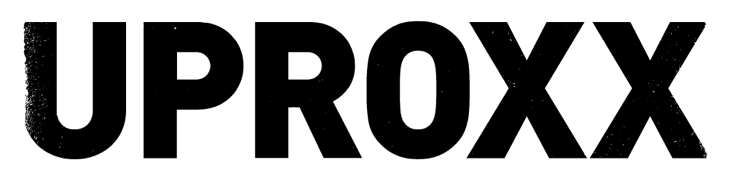 December 8, 2020Watch Here: https://www.youtube.com/watch?v=r_x9ob8T4mQ&feature=youtu.be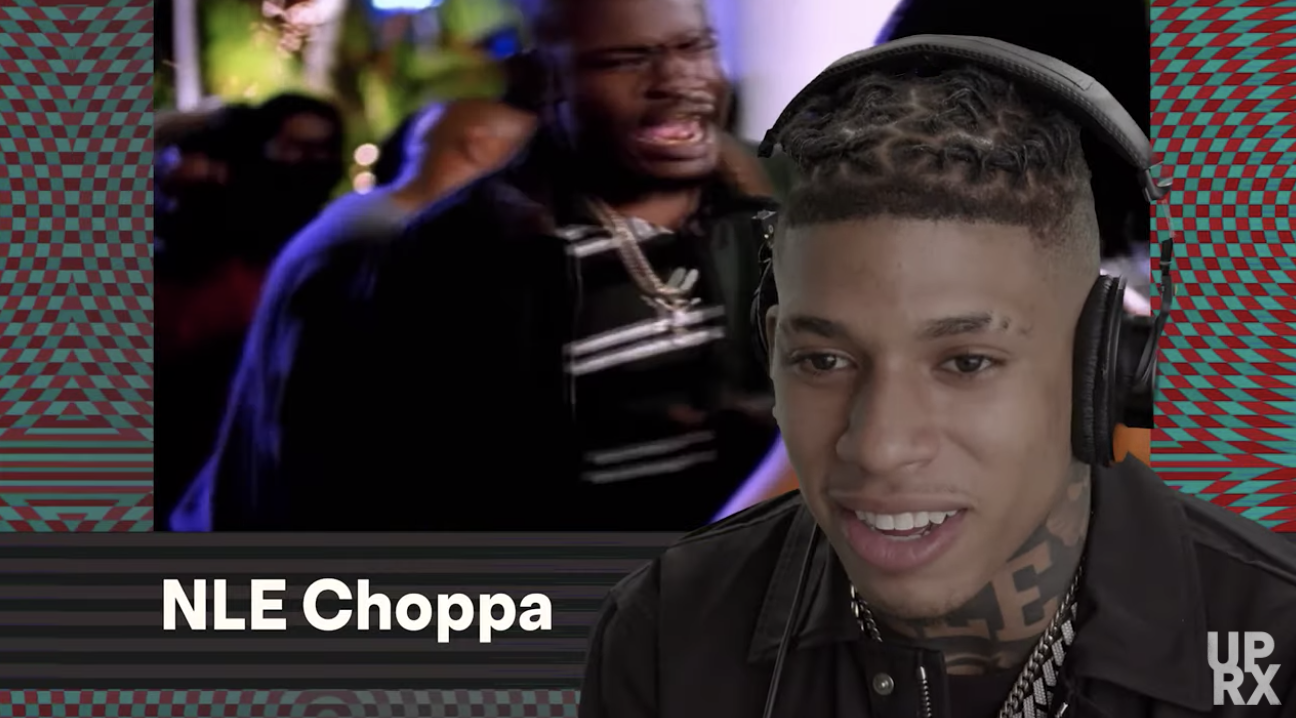 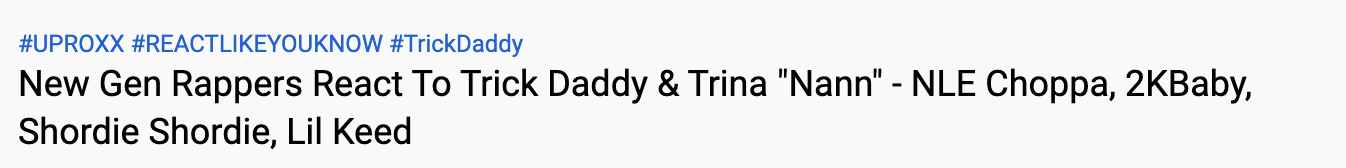 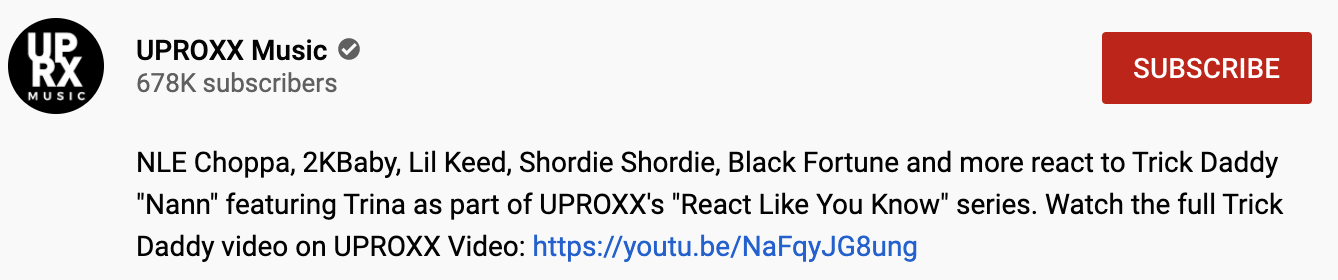 